              Provincia del ChacoMINISTERIO DE SALUD PÚBLICA                -------------- LICITACION PRIVADA Nº 4733/2019EXPEDIENTE Nº E6-2019-6021-EOBJETO DEL LLAMADO: DIGITALIZADOR CON IMPRESORAFECHA Y HORA DE LA APERTURA: 16 DE AGOSTO- HORA: 12:00 HS --LUGAR DE APERTURA DE LOS SOBRES DE LAS OFERTAS: UNIDAD DE CONTRATACIONES DEL MINISTERIO DE SALUD - 8º PISO-CASA DE GOBIERNO – M. T. DE ALVEAR 145- RESISTENCIA-CHACO.MANTENIMIENTO DE OFERTA: 50 DÍAS. FORMA DE ENTREGA: TOTAL ADJUDICADO.MODALIDAD DE ENTREGA: TOTAL.CONDICIONES DE PAGO: 30 DIAS.LUGAR DE ENTREGA: CENTRO REGIONAL DE REFERENCIA VILLA RIO NEGROPRESUPUESTO OFICIAL: PESOS UN MILLON QUINIENTOS SESENTA MIL                                          ($1.560.000)PRESENTAR POR DUPLICADO LA OFERTA.DOCUMENTO DE GARANTÍA 1% DEL TOTAL COTIZADO.CONSTANCIA DE INSCRIPCION EN EL REGISTRO DE PROVEEDORES DE LA PROVINCIA DEL CHACO (ACTUALIZADA A LA FECHA DE LA APERTURA).CERTIFICADO FISCAL PARA CONTRATAR OTORGADO POR ATP (ADMINISTRACIÓN TRIBUTARIA PROVINCIAL DEL CHACO) ACTUALIZADA. A  APERTURA.CONSTANCIA DE INSCRIPCION DE ATP (ADMINISTRACIÓN TRIBUTARIA PROVINCIAL DEL CHACO) CONSTANCIA DE INSCRIPCION DE AFIP (ADMINISTRACIÓN FEDERAL DE INGRESOS PÚBLICOS) ACUTALIZADA A LA FECHA DE APERTURA.PLIEGOS Y CLAUSULAS FIRMADAS SELLADAS POR EL PROPIETARIO Y/O APODERADO DE  (ADJUNTAR, PODER ESPECIAL A FAVOR DEL FIRMANTE).DECLARACION JURADA DE RENUNCIA A LOS FUEROS FEDERALES.CONSTANCIA DE CBU DEL NUEVO BANCO DEL CHACO.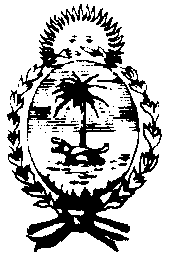 